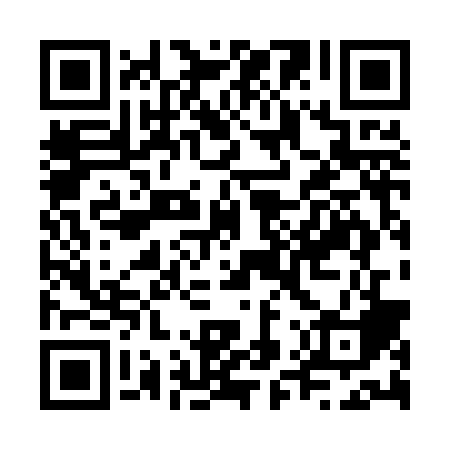 Ramadan times for Ajdabiya, LibyaMon 11 Mar 2024 - Wed 10 Apr 2024High Latitude Method: NonePrayer Calculation Method: Egyptian General Authority of SurveyAsar Calculation Method: ShafiPrayer times provided by https://www.salahtimes.comDateDayFajrSuhurSunriseDhuhrAsrIftarMaghribIsha11Mon5:275:276:5412:494:126:456:458:0312Tue5:255:256:5212:494:126:466:468:0313Wed5:245:246:5112:484:136:466:468:0414Thu5:235:236:5012:484:136:476:478:0515Fri5:225:226:4912:484:136:486:488:0516Sat5:205:206:4812:484:136:486:488:0617Sun5:195:196:4612:474:136:496:498:0718Mon5:185:186:4512:474:146:506:508:0719Tue5:165:166:4412:474:146:506:508:0820Wed5:155:156:4312:464:146:516:518:0921Thu5:145:146:4112:464:146:516:518:1022Fri5:125:126:4012:464:146:526:528:1023Sat5:115:116:3912:464:146:536:538:1124Sun5:105:106:3812:454:146:536:538:1225Mon5:085:086:3612:454:146:546:548:1226Tue5:075:076:3512:454:156:556:558:1327Wed5:065:066:3412:444:156:556:558:1428Thu5:045:046:3312:444:156:566:568:1529Fri5:035:036:3112:444:156:576:578:1530Sat5:025:026:3012:434:156:576:578:1631Sun5:005:006:2912:434:156:586:588:171Mon4:594:596:2812:434:156:586:588:182Tue4:574:576:2712:434:156:596:598:183Wed4:564:566:2512:424:157:007:008:194Thu4:554:556:2412:424:157:007:008:205Fri4:534:536:2312:424:157:017:018:216Sat4:524:526:2212:414:157:027:028:227Sun4:514:516:2112:414:157:027:028:228Mon4:494:496:1912:414:157:037:038:239Tue4:484:486:1812:414:157:037:038:2410Wed4:464:466:1712:404:157:047:048:25